Potvrzení objednávky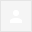 Dobrý den,potvrzuji přijetí objednávky na laboratorní digestoř, viz. příloha.S pozdravem a přáním hezkého dne,Mgr. David Smejkalobchodně-technický zástupceLABO-MS, spol. s r.o.Petržílkova 2491/56158 00 Praha 5Tel. 251624035, 777663938Doručená poštax14:08 (před 13 minutami)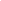 